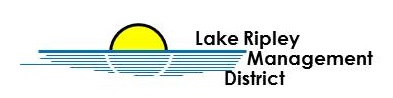 Lake Ripley Management DistrictMeeting of the Board of DirectorsJuly 17, 2021, 9:00 AMN4450 County Road ACambridge, Wisconsin, 53523AgendaDue to COVID-19 precautions, this meeting will be conducted in a hybrid remote and conventional fashion. If you would like to attend in person, we will have sanitized seats spaced in accordance with social distancing procedures. It is also possible for Board members and the general public to call in to the meeting live, at 720-740-9754, passcode 3739643# Call to Order and Roll CallPublic CommentApprove Minutes of June 19, 2021 Board meetingTreasurer’s ReportLake Manager’s Report and CorrespondenceField Technician updateCBCW updateNew BusinessWeed Harvester update 2022 Budget approval discussion and possible action Conservation easement discussion and possible action Lake Manager Review discussion and possible actionMeeting may enter Closed Session [as per §Wis. Statute 19.85 (1)(c) to consider staff-related employment and compensation]Return to open sessionOld BusinessRemote meeting (COVID-19 related) discussion and possible action Oakland Conservation Club encroachment discussion and possible actionMeeting may enter Closed Session [as per §Wis. Statute 19.85 (1)(e) to deliberating or negotiating the purchasing of public properties.]AdjournmentNote: Public Comment will be taken at discretion of District Chair*DISCLAIMER: Any item on the agenda can have possible discussion and action. Original posted at Hering’s Lake Ripley Inn, Lake Ripley Café, Oakland Town Hall on July 14, 2021.  Posted to the Jefferson County website (www.jeffersoncountywi.gov).  Scheduled to be published in Cambridge News newspaper on the day of July 15, 2021.